КРЕПС ГРУНТГрунтовка для подготовки всех видов впитывающих оснований Описание КРЕПС ГРУНТ– паропроницаемая водно-дисперсионная грунтовка на основе акрилового латекса и комплекса функциональных добавок, в том числе биоцидных.  Не содержит органических растворителей. Область применения КРЕПС ГРУНТ применяется для подготовки всех видов впитывающих оснований:бетона,штукатурок, шпаклевок (цементных, цементно-известковых, известковых, гипсовых), стяжек, легкого и ячеистого бетона, кладок из кирпича, гипсокартона и других гипсосодержащих оснований перед нанесением штукатурных (в том числе, декоративных), шпаклевочных, напольных смесей, плиточных клеев и т.д.. Для внутренних и наружных работ. Применяется для:обеспыливания поверхностей;уменьшения и выравнивания впитывающей способности обрабатываемых оснований;предотвращения водоотдачи из растворных смесей и их пересыхания;для повышения растекаемости напольных смесей и предотвращения появления пузырьков;для предотвращения плесенеобразования.Подготовка основанияПеред грунтованием поверхность очистить от пыли, меловых и известковых побелок, непрочных штукатурных и шпаклевочных покрытий, масляных, битумных и других загрязнений. В случае поражения поверхности грибком или плесенью – обработать санирующим составом. Обрабатываемая поверхность должна быть сухой, чистой.Не допускается нанесение на промерзшие основания, на невпитывающие поверхности. Нанесение Грунтовка поставляется в готовом виде. Перед применением перемешать. Нанести валиком, кистью, воздушным или безвоздушным распылителем (сопло 0,017–0,021”, давление не менее 110 бар) в 1-2 слоя. Не допускать скопления грунтовки на поверхности. В случае двухслойного нанесения второй слой наносится после полного высыхания первого слоя (не менее 1 часа). Работы проводить при температуре окружающего воздуха и основания от +5ºС до + 35ºС. Не работать при прямых солнечных лучах, дожде или ветре. Время высыхания около 1 часа при температуре + 20°C и относительной влажности воздуха 65%. При уменьшении температуры или увеличении влажности время высыхания соответственно увеличивается. Последующие работы проводить после полного высыхания грунтовки. Очистка инструмента Инструменты должны быть вымыты водой сразу после окончания работы. Засохший состав очищается механически.Упаковка и хранение Грунтовка поставляется в пластиковых канистрах по 1л, 5л и 10л. Хранить и транспортировать в неповреждённой оригинальной упаковке при температуре от +50С до + 350С. Беречь от прямых солнечных лучей. Замораживанию не подлежит. Срок хранения в закрытой заводской упаковке - 2 года с даты изготовления. СоставПолимерная водорастворимая дисперсия, биоцид, функциональные добавки.Технические характеристики Грунт строительный КРЕПС ГРУНТ ТУ 20.30.11-008-38036130-2018Наименование показателяНормируемые значенияЦветопалесцирующая жидкость: цвет в объеме - белый, после высыхания прозрачныйПлотность1,02+0,02кг/дм3Время высыханиядо 1 часа (при температуре + 200C и относительной влажности воздуха 65%)Температура применения и транспортировкиот +50С до +350СРасход0,10-0,20 кг/м2 в зависимости от типа обрабатываемой поверхности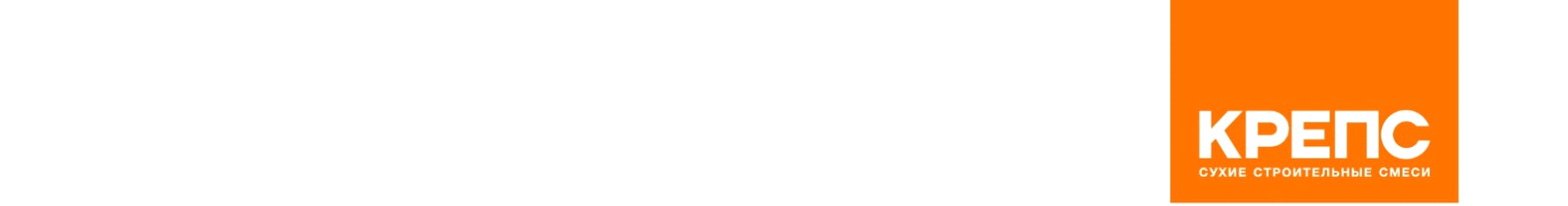 